SPRINGBOARD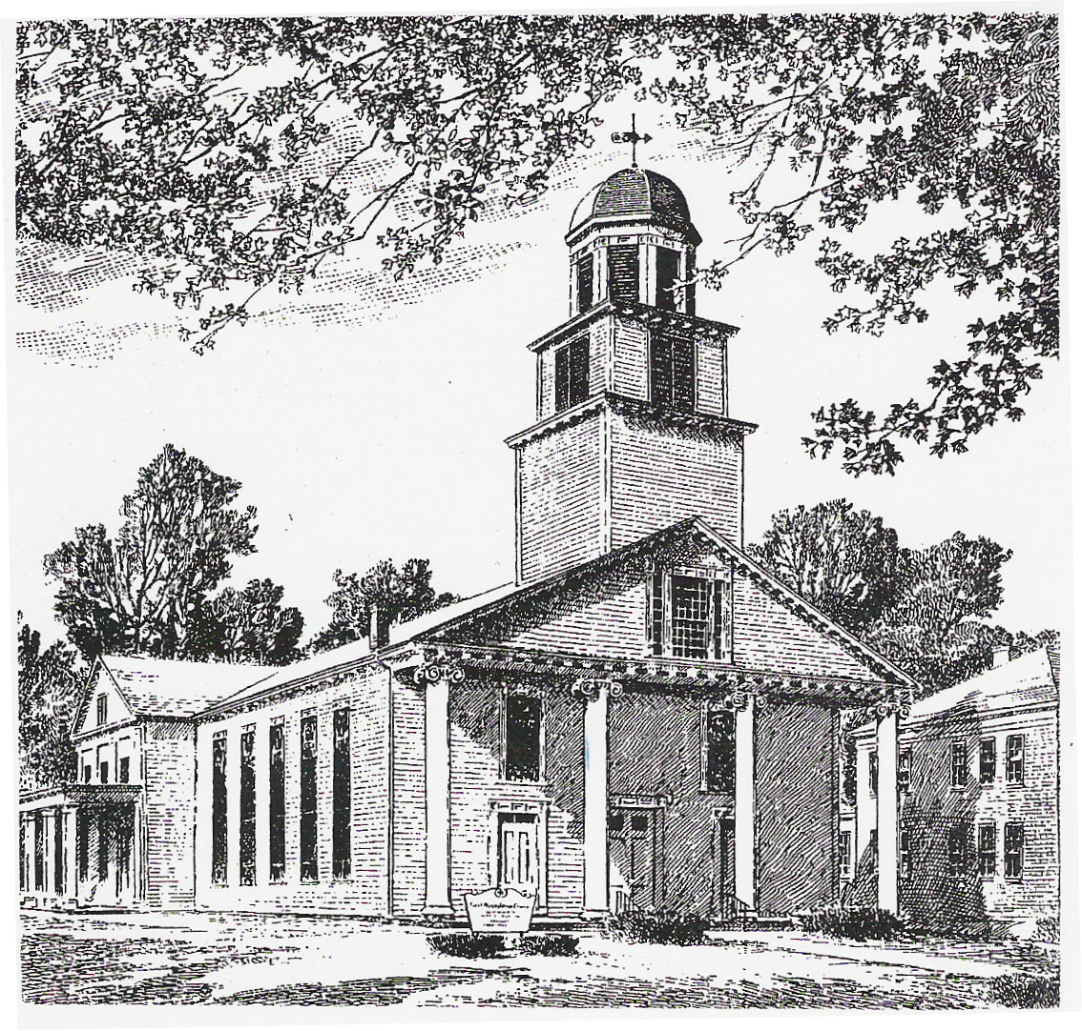 March 2024 – April 2024News and Events of Interest for Members and Friends of theFirst Presbyterian Church Montgomery, NYFOOD PANTRY   The Montgomery Food Pantry continues to serve our community’s increasing food insecurity as we have for more than 40 years. As our Presbyterian faith encourages us to share our talents, I encourage you all to consider supporting this amazing and very needed mission.  There are many ways to do that – through monetary or food donations, time spent working during Pantry hours or service as a coordinator or board member.  The Pantry fulfills its mission as well as it does because of the incredible support of the people that staff it.  Some of our clients even give back by volunteering!  Currently, we pack non-perishable bags on Monday & Tuesday evenings from 6-7pm so that bags are ready to go for serving clients the next day.  We distribute food on Tuesday mornings from 10am-12pm & Wednesday evenings from 6:30-8pm.  Duties may include directing traffic (on Pantry property), taking orders, packing perishable items, toting bags, restocking items and taking out trash & recyclables.  The Board of Directors (one to two people from each of the five member churches) meets quarterly to discuss how best to continue fulfilling our mission in the community.First Presbyterian is in charge of volunteer help during the months of March, July and October; operations happen all year long, however, so anything you can do to help at any time is welcomed.  If you have any questions, comments or concerns please call/text/email Robin McPhillips:  845-457-4194, 845-978-6457, rmcphil1120@gmail.com.  THANK YOU!WESTMINSTER GUILD  Saturday, March 9, 2024 @ 9am meeting will be followed by Brunch with Carrie Sweet Starr.Guild Meeting Sunday April 14, 2024 after worship. Will be in combination with Prayer shawl.PRAYER SHAWL  The prayer shawl group is having a joint meeting with the Westminster Guild on Sunday April 15th after church. If you would like to attend, we have members who can show you how to crochet, and you can pick the color shawl you would like to make! If you would like to give a shawl, reach out to a member of the Deacons.DEACONS’ SCHOLARSHIP     The Deacons’ are again offering a $200 Scholarship to a graduating High School senior! Each senior must complete a 500 word essay and submit it to a Deacon. For any other information or questions, please see any Deacon.HOLY WEEK/EASTER SCHEDULE 	Palm Sunday – March 24, 2024Maundy Thursday Service – March 28, 2024 @ 7 p.m.Good Friday Service – March 29, 2024 @ 7 p.m.Easter Sunrise Service – March 31, 2024 @ 6:30 a.m. @ Riverside ParkEaster Worship Service – March 31, 2024 @ 11:30 a.m.                                      MARCH 2024Mar. 3, Sun.		10:30 a.m.	Sunday School				11:30 a.m.	Worship –	Sacrament of the Lord’s Supper					Home Communion 				12:30 p.m. 	Board of Deacons MeetingMar. 7, Thurs.	   	  7:00 p.m.	Choir rehearsalMar.10, Sun.		10:30 a.m.	Sunday SchoolMar. 9, Sat.		  9:00 a.m.	Guild Meeting & brunch with Carrie Starr 				11:30 a.m.	Worship Mar. 12, Tues.	  7:00 p.m.	Session MeetingMar. 14,Thurs.	  7:00 p.m.	Choir rehearsalMar. 17, Sun.	 	10:30 a.m.	Sunday School  				11:30 a.m.	WorshipMar. 21, Thurs.	  7:00 p.m.	Choir rehearsal Mar. 24, Sun.				Palm Sunday			10:30 a.m.	Sunday School				11:30 a.m.	Worship followed by Coffee & Conversation Mar. 28, Thurs.	  7:00 p.m.	Maundy Thursday ServiceMar. 29, Fri.		  7:00 p.m.	Good Friday ServiceMar. 31, Sun.				EASTER SUNDAY					Easter Sunrise Service @ Riverside Park			11:30 a.m.	Easter Worship			  BUILDINGS & GROUNDSPainting, Painting, Painting. Nicer weather will help with the projects at the Church and the Manse. If you would like to help, feel free to reach out to John Nokland 845-234-6462MENS FELLOWSHIPMen's Fellowship will continue on Friday, March 15th @ 6pm at Vics Pizza in Montgomery.HABITAT FOR HUMANITYGoshen Presbyterian is having a fish fry take out dinner on Friday April 5th. All proceeds will benefit Presby Build committee Habitat of Newburgh. Adults $20 Children $10 5-7pm. You can call for tickets 845-294-7991.***********************************************************************************                                          SPECIAL DAYS                                            **									       **			             Birthdays                                                  **   Emily Adams – March 2            	Marlene Wood – April 7                 **   Marcia Neubauer – March 3    	Frank Pettine – April 10	        * 			      	      *   Ross Benedict – March 5		Casey Adams – April 12 	        **   Laura Aiello – March 9		Cheryl Conero – April 15	        **   Henry Goldberg – March 13          Kimberly Neubauer – April 15        **   Nikki Conero – March 14    	Victoria Arnott – April 18                **   Mary Prior – March 15		Allison Conero – April 24     	        * *   Marcus Mosenson – March 30	Heather Conley – April 29	        **   Emma Jardine – March 31		Donna Flannery – April 30	        **									        ***********************************************************************************                                           APRIL 2024April 4, Thurs.	  7:00 p.m.	Choir rehearsalApril 7, Sun.		10:30 a.m.	Sunday School11:30 a.m. 	Worship– Sacrament of the Lord’s Supper 12:30 p.m.	Deacons’ MeetingApril 11, Thurs.	  7:00 p.m.	Choir rehearsalApril 14, Sun.	10:30 a.m.	Sunday School11:30 a.m.	Worship– followed by Westminster Guild	 April 18, Thurs.	  7:00 p.m.	Choir rehearsalApril 21, Sun.	10:30 a.m.	Sunday School11:30 a.m.	Worship	                ********DEADLINE FOR SPRINGBOARD ARTICLES ******** April 25 Thurs. 	  7:00 p.m.	Choir rehearsalApril 28, Sun.	10:30 a.m.	Sunday School			11:30 a.m.	Worship SUNDAY SCHOOL NEWSFriday March 8th- Game night 5-8pmPlease come and enjoy a family friendly game night with our Sunday School Children. Feel free to bring a game, participate and have fun!!UPDATED MEMBERSHIP LIST     A new membership list is available.  As always if your address or telephone number has changed, please call the church office (457-5383) and leave a message with the correct information.  Thanks!CHANCEL FLOWERS     Anyone wishing to have flowers in church any time this year is asked to let our  Floral Secretary know. Carolyn Henrie will be taking orders for chancel flowers, Easter lilies, and Mother’s & Father’s Day and poinsettia plants.The cost of chancel flowers will be $10.00 and the others will be $13.00. Also, please let the Floral Secretary or the Church Secretary know of a birth of a child or grandchild in your family so this special occasion can be honored with a rose. This is a sponsored item and no cost to the family.     If you would like to have chancel flowers either as a memorial or special occasion, please print and fill out this from and give it to Carolyn, or you can leave it in the church office.Checks should be made out to:	FIRST PRESBYTERIAN CHURCH FLOWER FUNDYour support of our church’s floral ministry is very much appreciated.	CarolynORDER FORM FOR CHANCEL FLOWERSThe cost is $10.00.Date you wish to sponsor flowers___________________________________Donated by____________________________________________________Wording (memory of/honor of)__________________________________________________________________________________________________Date you wish to sponsor flowers___________________________________Donated by____________________________________________________Wording_______________________________________________________(  ) I would like to sponsor and Easter lily ($13.00)Wording_______________________________________________________(  ) I would like to sponsor a Mother’s Day plant ($13.00)Wording_______________________________________________________(  ) I would like to sponsor a Father’s Day plant ($13.00)Wording_______________________________________________________(  ) I would like to sponsor a Poinsettia ($13.00)Wording_______________________________________________________This is a list of church officers. Please refer to your membership list for telephone numbers.Pastor –       					Clerk of Session – Cynthia Nokland   	SESSION (RULING Elders)  Class of 2024                       Class of 2025	  	Class of 2026Beth Hoeffner             	          Carol Jellema 		Tom McNuttCynthia Nokland         	                      John Nokland                    Robin McPhillipsBeth Kehoe	                                 Beth Maida                             BOARD OF DEACONS Class of 2024                       Class of 2025	  	Class of 2026Kim Hoeffner                                   Karla Ritter    		Debora Fagan Diane Karsten	                               Shawn Arnott		Donna PowlesJoanne Toombs                                 Emil Pignetti  		SESSION COMMITTEE CHAIRPERSONS Buildings & Grounds Committee				John Nokland  Membership Development Committee		     	Beth KehoeNominating Committee						Tom McNuttPersonnel Committee						Robin McPhillipsChristian Education Committee					Beth Maida	Stewardship & Budget Committee				Cynthia NoklandWorship Committee						Carol JellemaMission Committee						Beth Hoeffner CHURCH STAFFOffice Secretary                           				Carol JellemaChurch Treasurer                         				Wendy McNuttFinancial Secretary                         				Heather BenedictOrganist/Choir Director                   				Marcia WoodallFloral Secretary                            	      		Carolyn HenrieCustodians                                   		          	Westminster Guild President              	 			Cynthia NoklandSunday School Officers                    	    Chair of CE/Superintendent 					Beth Maida                                        The church office hours are Thursday  from 9:00 a.m. to 1:00 p.m.  The office phone number is 845-457-5383 and our email is fpcmont137@frontiernet.net.  Visit our website at fpcmontgomery.com.The church’s mailing address is:        First Presbyterian Church                                                            137 Clinton Street                                                            Montgomery, NY  12549